Уборка территории памятника ученицами 5-6 класса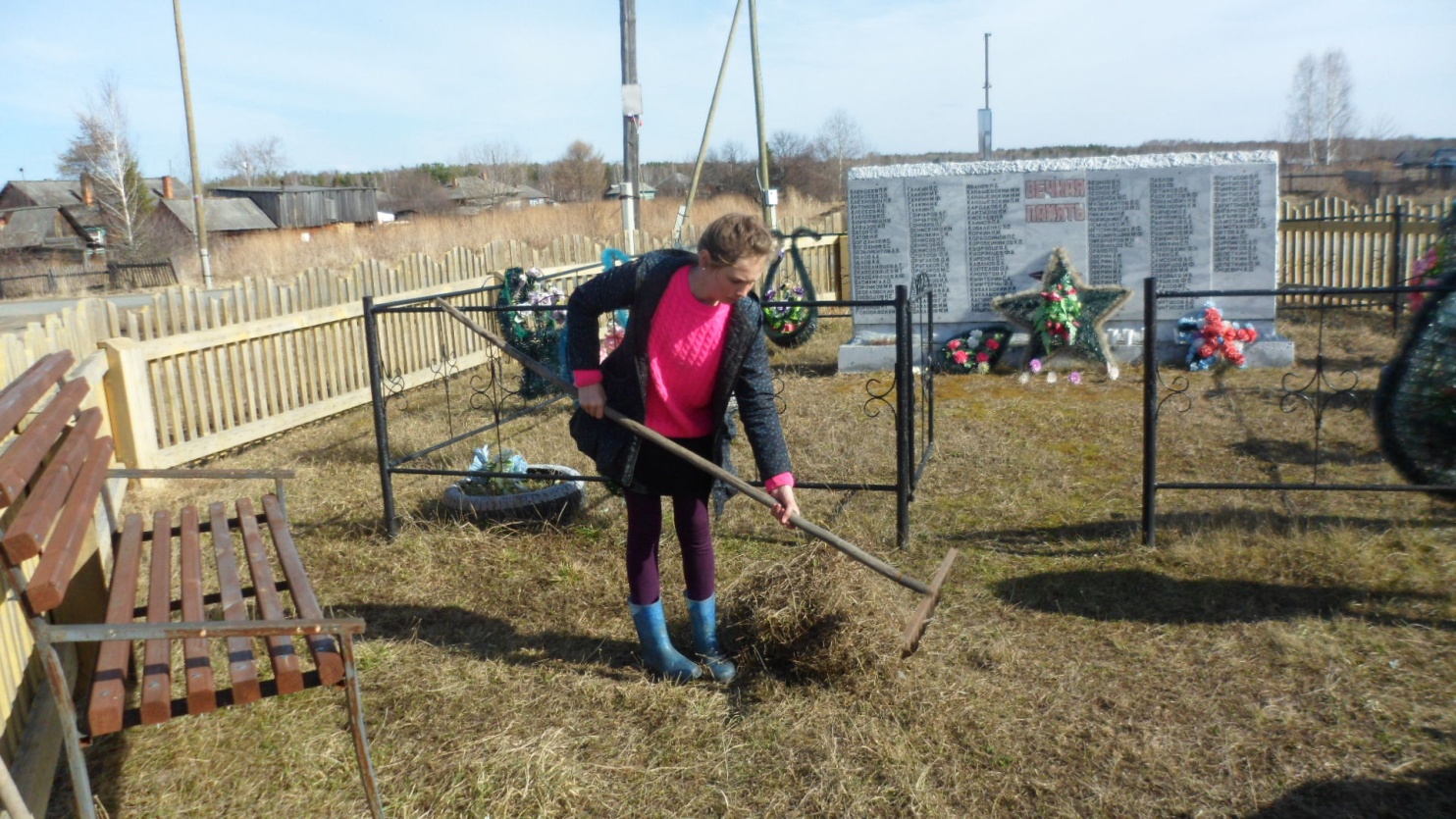 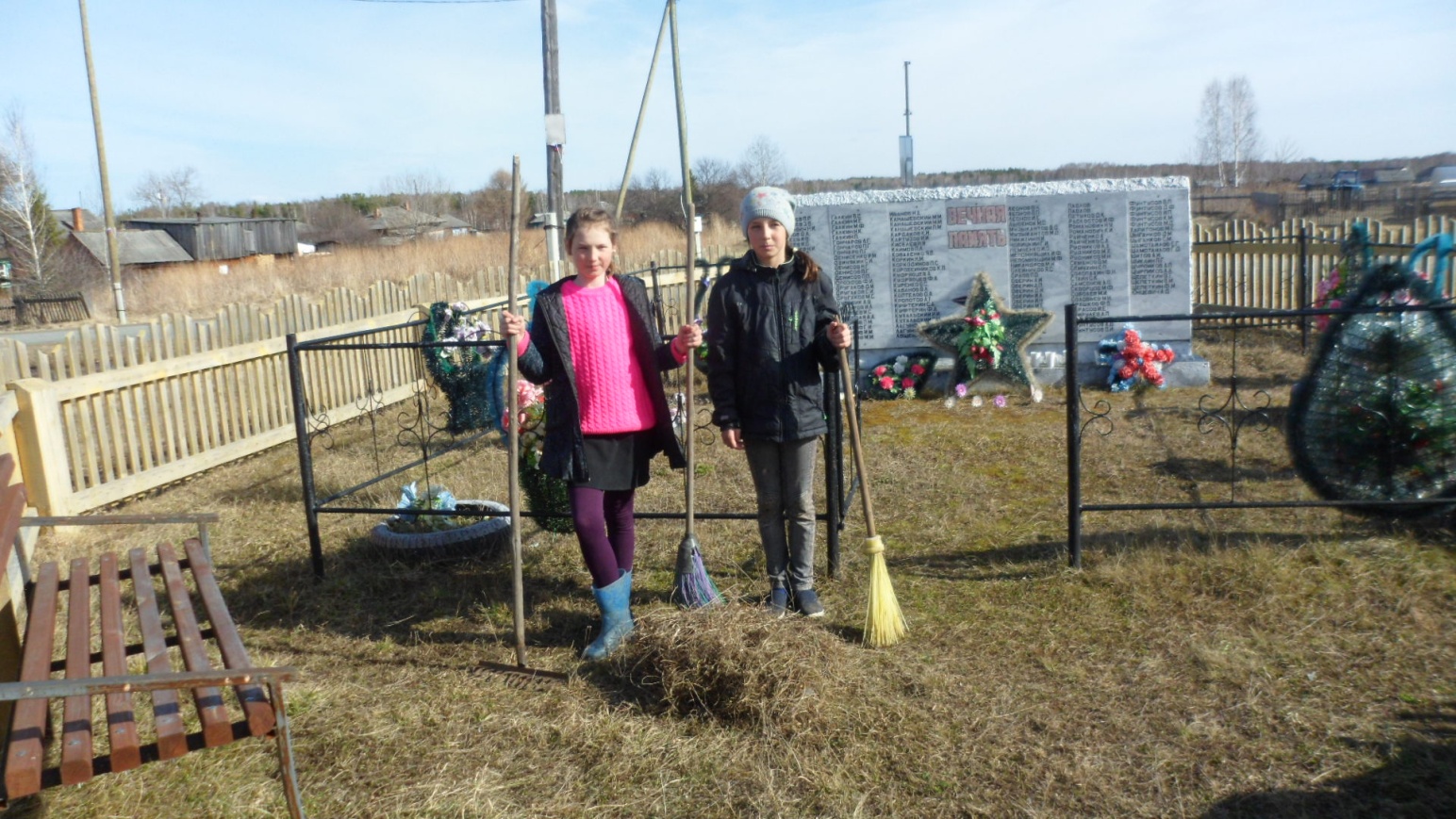 Акция «Подари прохожему улыбку» ученики 7-8 классов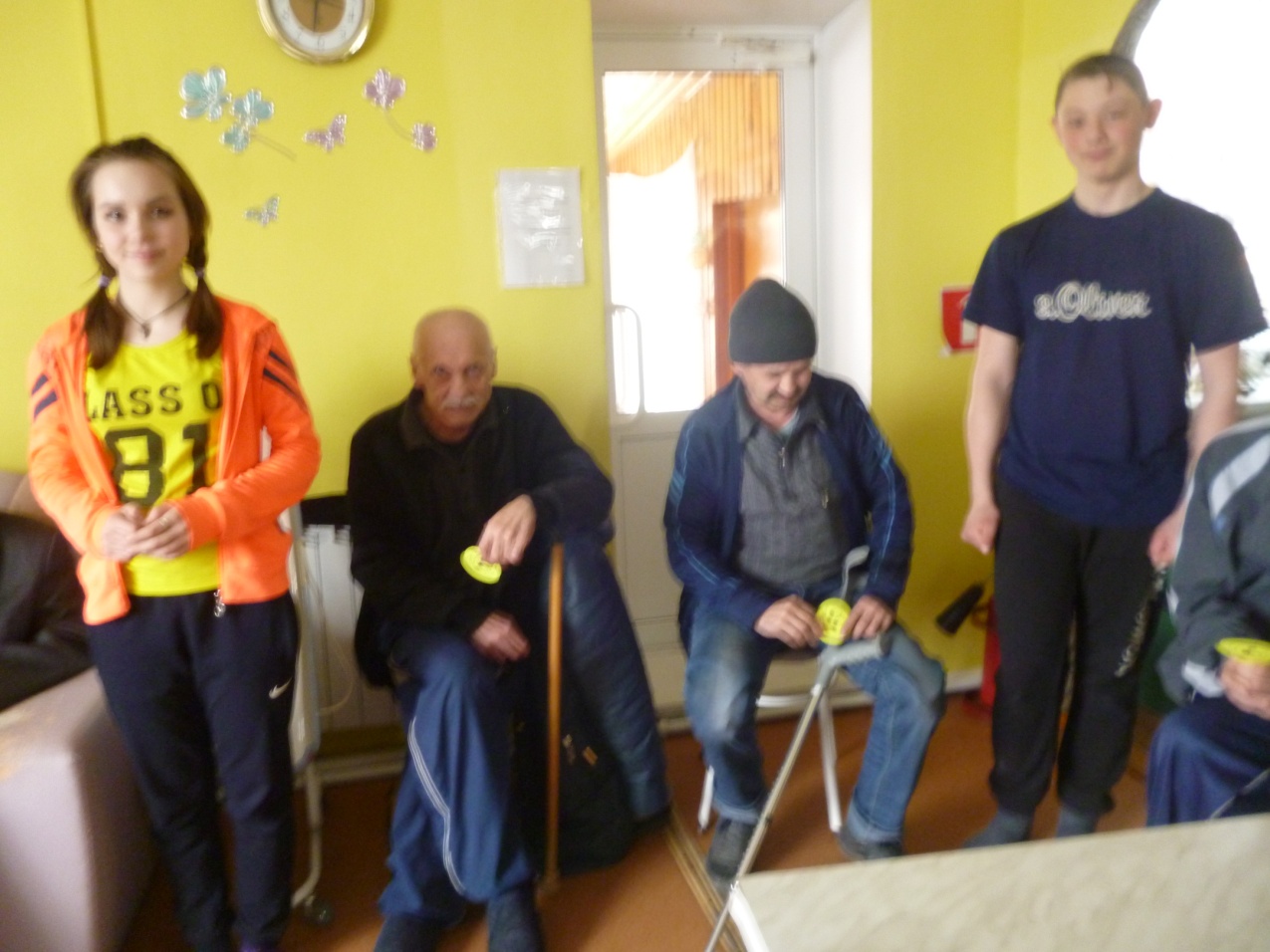 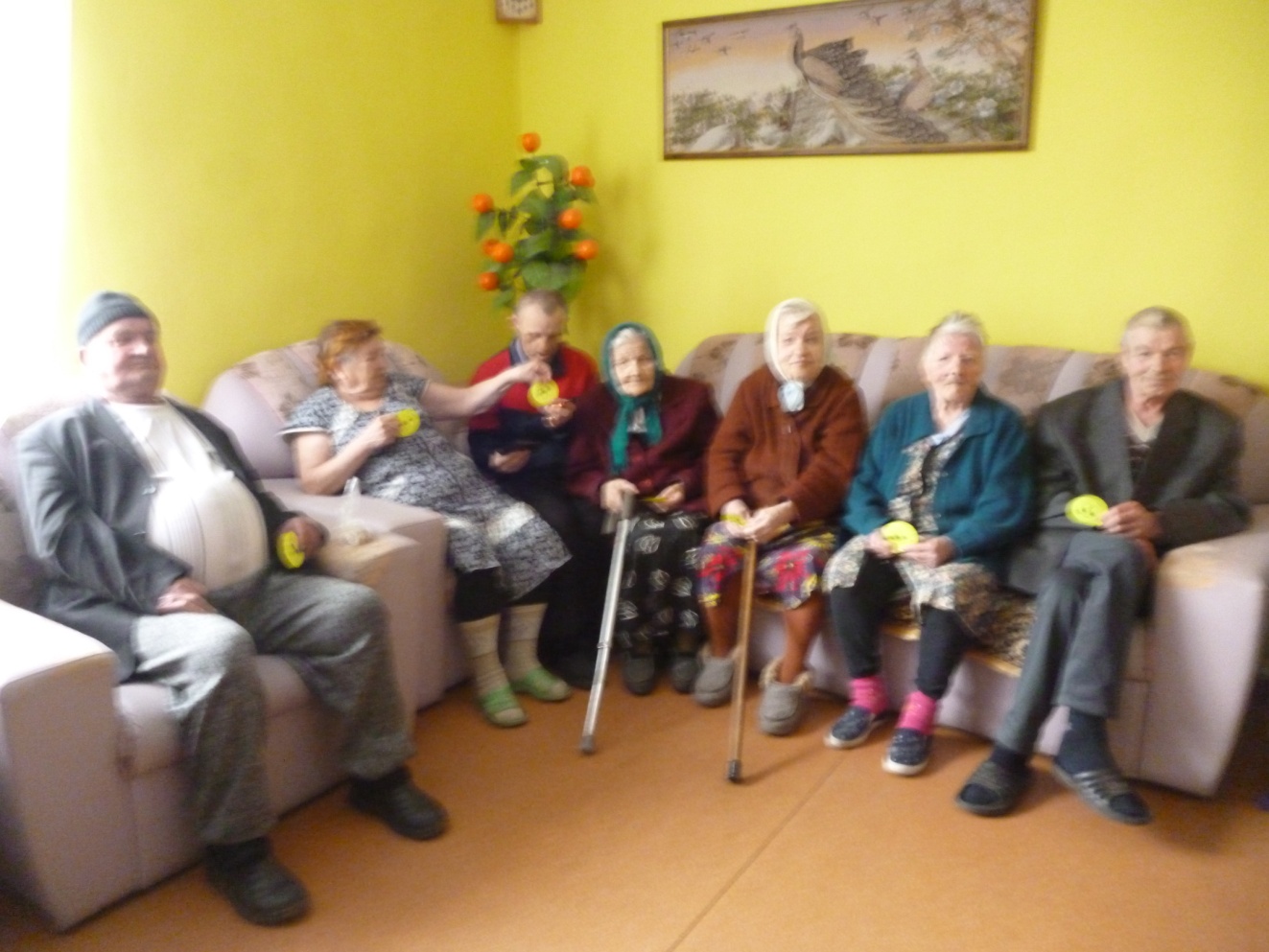 Доставка художественной литературы и беседа на тему «Доброта спасёт мир»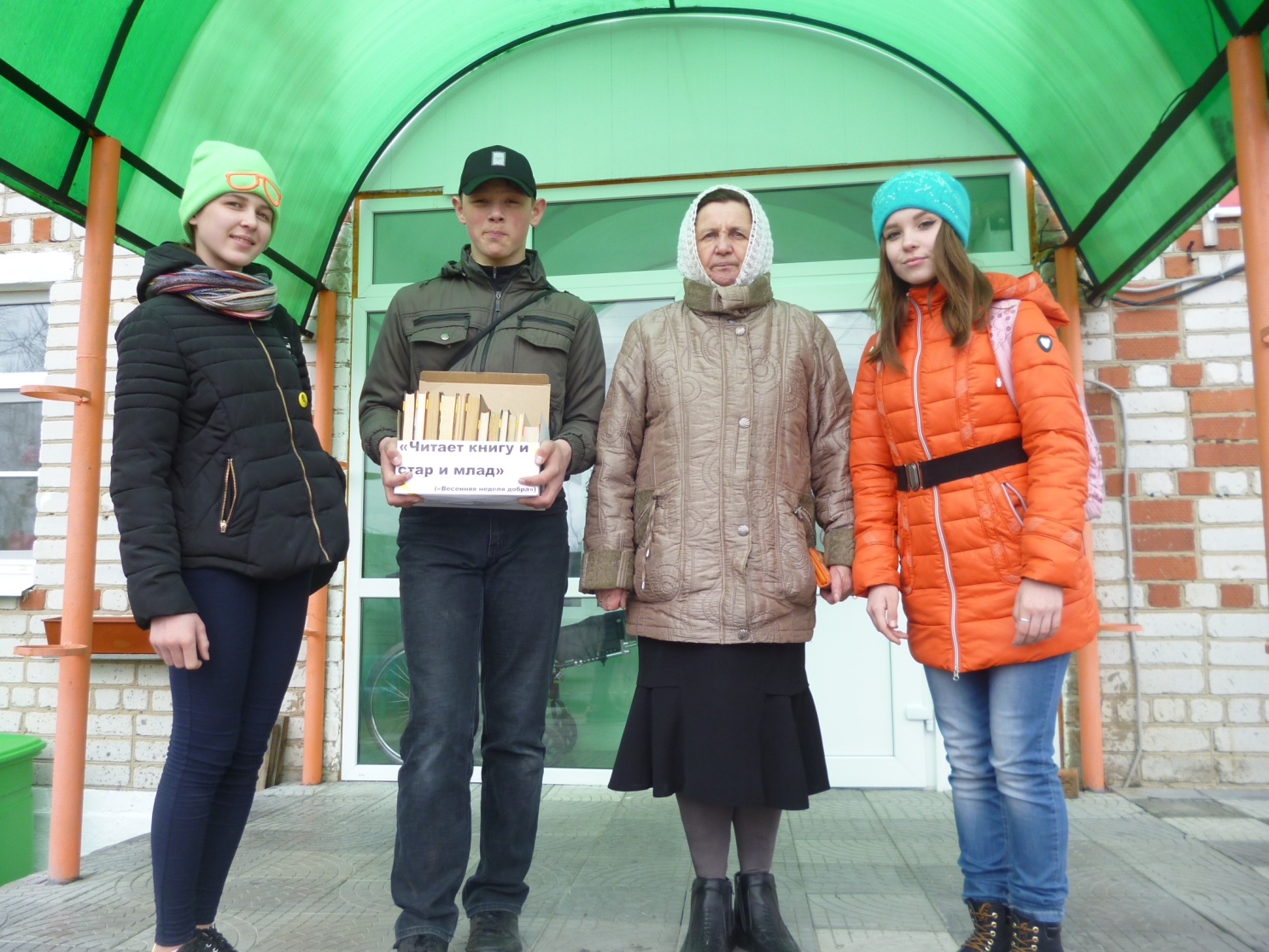 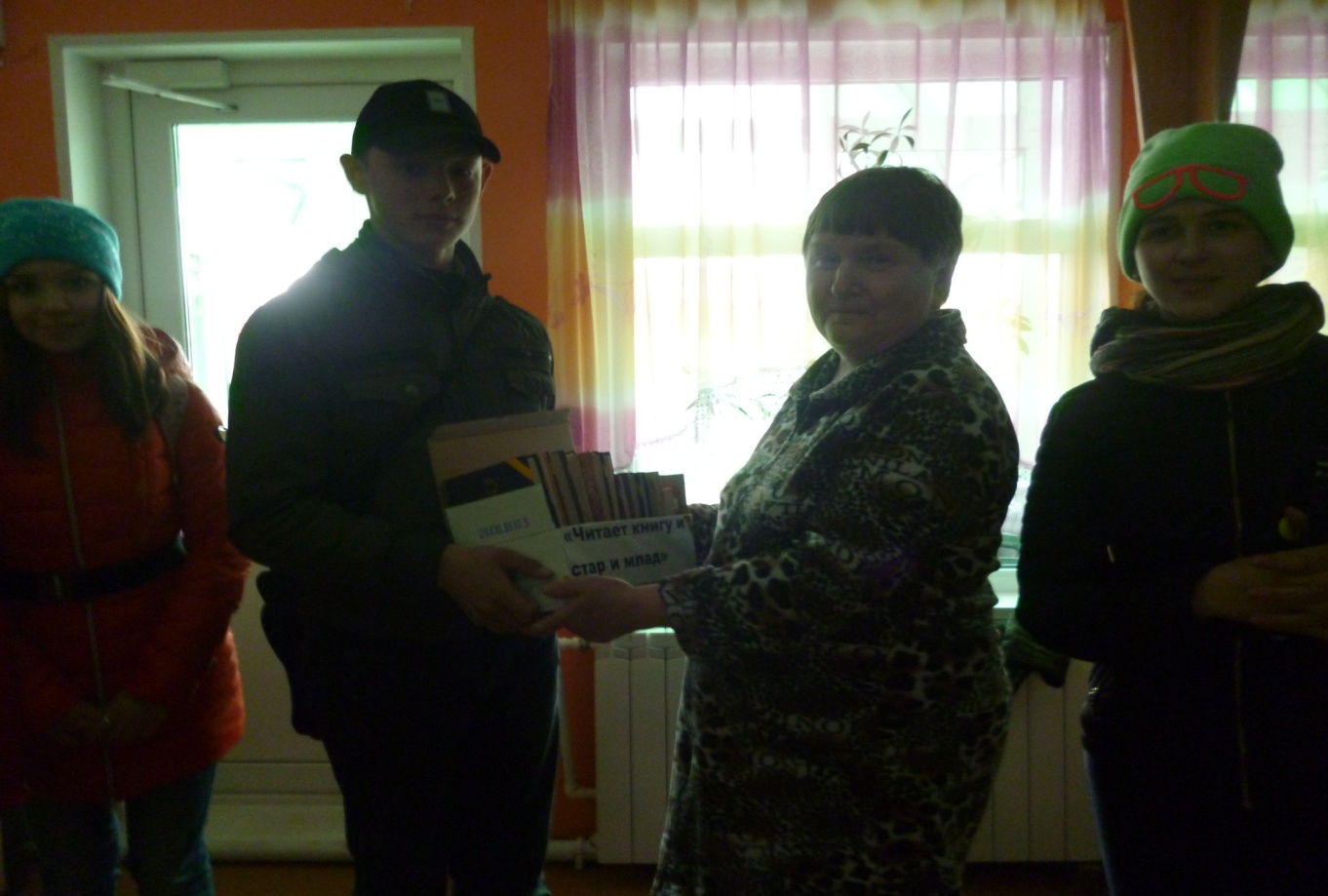 